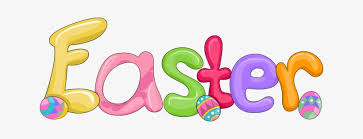 Easter Holiday Challenges Challenge 1Create a junk 3D model of our solar system. Research Neil Armstrong’s visit to the moon. Create a documentary about Neil Armstrong’s visit to the moon using your research and 3D model. Challenge 2Learn new skills in the garden, this could be something to do with sport, wildlife or gardening for example. Once you have mastered your new skills you could create a guide to teach somebody else your new found skill such as a brother, sister or adult at home. Challenge 3 Bake a story (borrowed from Brownies). Choose a story you would like your creation to be about. It could be from a book, TV show or song. Once you have made your choice, think carefully about what happens in the story line. Come up with your own recipe or decorative design to show the story. For example you could make Queen of Hearts jam tarts from Alice in Wonderland. Challenge 4 Backwards cooking (borrowed from Guides) – MAKE SURE YOU DO THIS SAFELY WITH AN ADULT. Step 1: Cook something over a fire using a stick. Step 2: Cook something over a fire using a can. Step 3: Cook something in the embers of a fire. 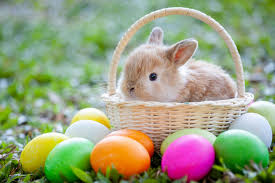 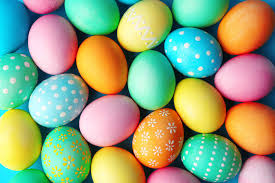 Please note: you do not have to complete each challenge, these are just some suggestions as to how you could keep yourself busy over the next couple of weeks. 